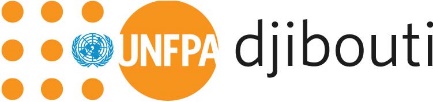 Annexe c: Expérience préalable du soumissionnaireLe soumissionnaire doit indiquer la description des produits, des services ou des travaux fournis aux clients. Pièces à joindre : justificatifs (courrier ou certificat du client) attestant l’achèvement des commandes susmentionnées de manière satisfaisante.Numéro de commande et date DescriptionClientPersonne contact-, numéro de téléphone, adresse e-mailDates de réalisationDates de réalisationMontant du contratRéalisation satisfaisanteNuméro de commande et date DescriptionClientPersonne contact-, numéro de téléphone, adresse e-mailDu :Au :(Devise)
Réalisation satisfaisanteSignature et tampon du soumissionnaire:Nom et titreNom de la société:Téléphone:E-mail :Date :